«20 » ноября 2018 г.                           п. Березовка                        № 35-10 ОБ УТВЕРЖДЕНИИ ПОЛОЖЕНИЯ О ПОРЯДКЕ ВКЛЮЧЕНИЯ В СТАЖМУНИЦИПАЛЬНОЙ СЛУЖБЫ ДЛЯ НАЗНАЧЕНИЯ ПЕНСИИ ЗА ВЫСЛУГУ ЛЕТ МУНИЦИПАЛЬНЫМ СЛУЖАЩИМ ИНЫХ ПЕРИОДОВ ТРУДОВОЙ ДЕЯТЕЛЬНОСТИВ целях реализации социальных гарантий для муниципальных служащих, предусмотренных Федеральным законом от 02.03.2007 N 25-ФЗ "О муниципальной службе в Российской Федерации", Законом Красноярского края от 24.04.2008 N 5-1565 "Об особенностях правового регулирования муниципальной службы в Красноярском крае", руководствуясь Уставом поселка Березовка, Совет депутатов  решил:1. Утвердить Положение о порядке включения в стаж муниципальной службы для назначения пенсии за выслугу лет муниципальным служащим иных периодов трудовой деятельности согласно приложению к настоящему Решению.2. Контроль над исполнением настоящего Решения возложить на постоянную комиссию по местному самоуправлению и взаимодействию со СМИ.3. Настоящее Решение вступает в силу после его официального опубликования.Приложениек РешениюСовета депутатов                                                                                                                          от 20.11.2018г №35-10ПОЛОЖЕНИЕО ПОРЯДКЕ ВКЛЮЧЕНИЯ В СТАЖ МУНИЦИПАЛЬНОЙ СЛУЖБЫДЛЯ НАЗНАЧЕНИЯ ПЕНСИИ ЗА ВЫСЛУГУ ЛЕТ МУНИЦИПАЛЬНЫМСЛУЖАЩИМ ИНЫХ ПЕРИОДОВ ТРУДОВОЙ ДЕЯТЕЛЬНОСТИ1. ОБЩИЕ ПОЛОЖЕНИЯ1.1. Настоящее Положение устанавливает процедуру включения в стаж муниципальной службы  для назначения пенсии за выслугу лет муниципальным служащим иных периодов трудовой деятельности в муниципальном образовании "поселок Березовка Березовского района Красноярского края" (далее поселок Березовка), предшествовавших муниципальной службе в муниципальном образовании поселок Березовка, помимо периодов замещения должностей, указанных в части 1 статьи 25 Федерального закона от 2 марта 2007 года N 25-ФЗ "О муниципальной службе в Российской Федерации", периодов замещения должностей, перечень которых утвержден Указом Президента Российской Федерации от 20 сентября 2010 года N 1141 "О перечне должностей, периоды службы (работы) в которых включаются в стаж государственной гражданской службы для назначения пенсии за выслугу лет федеральных государственных гражданских служащих".1.2. Настоящее Положение предусматривает право на включение в стаж муниципальной службы поселок Березовка для назначения пенсии за выслугу лет муниципальным служащим иных периодов трудовой деятельности.1.3. К иным периодам трудовой деятельности относятся периоды работы на отдельных должностях руководителей и специалистов на муниципальных предприятиях , в учреждениях и организациях в муниципальном образовании поселок Березовка, опыт и знание работы в которых были необходимы муниципальным служащим для выполнения должностных обязанностей.2. ПОРЯДОК ВКЛЮЧЕНИЯ В СТАЖ МУНИЦИПАЛЬНОЙ СЛУЖБЫ ИНЫХПЕРИОДОВ ТРУДОВОЙ ДЕЯТЕЛЬНОСТИ2.1. Рассмотрение вопросов, связанных с включением в стаж муниципальной службы поселка Березовка для назначения пенсии за выслугу лет муниципальным служащим иных периодов трудовой деятельности, осуществляет постоянно действующий коллегиальный орган (комиссия), создаваемая Главой поселка для Совета депутатов - председателем Совета депутатов совместно с главой поселка.2.2. Положение о порядке работы постоянно действующего коллегиального органа (комиссии) и ее состав утверждается постановлением Главы поселка в отношении муниципальных служащих Администрации поселка Березовка, в отношении муниципальных служащих Совета депутатов - распоряжением Совета депутатов поселка Березовка.2.3. Решение о включении в стаж муниципальной службы поселка Березовка для назначения пенсии за выслугу лет муниципальным служащим Совета депутатов поселка Березовка иных периодов трудовой деятельности принимается председателем Совета депутатов  поселка Березовка и оформляется распоряжением Совета депутатов .)2.4. Решение о включении в стаж муниципальной службы поселка Березовка для назначения пенсии за выслугу лет муниципальным служащим Администрации поселка Березовка иных периодов трудовой деятельности принимается Главой поселка и оформляется распоряжением Администрации  поселка Березовка.2.5. Иные периоды трудовой деятельности для включения в стаж муниципальной службы поселка Березовка для назначения пенсии за выслугу лет муниципальным служащим исчисляются в годах, месяцах, днях на основании сведений о трудовой деятельности, трудовом стаже, содержащихся в трудовой книжке, военном билете, справке военного комиссариата и иных документах.2.6. Записи в трудовой книжке об иных периодах трудовой деятельности, учитываемых для включения в стаж муниципальной службы поселка Березовка для назначения пенсии за выслугу лет муниципальным служащим, должны быть оформлены в соответствии с законодательством Российской Федерации.2.7. При включении в стаж муниципальной службы поселка Березовка для назначения пенсии за выслугу лет муниципальным служащим иных периодов трудовой деятельности на отдельных должностях руководителей и специалистов на предприятиях, в учреждениях и организациях в муниципальном образовании поселок Березовка, периоды работы в указанных должностях в совокупности не должны превышать 10лет.       Включение муниципальным служащим иных периодов трудовой деятельности в стаж муниципальной службы поселка Березовка для назначения пенсии за выслугу лет осуществляется при наличии стажа муниципальной службы в органах местного самоуправления поселка Березовка не менее 13 лет.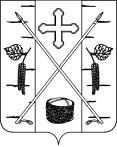 БЕРЕЗОВСКИЙ ПОСЕЛКОВЫЙ СОВЕТ ДЕПУТАТОВРЕШЕНИЕГлава поселка   С.А. Суслов.Председатель Совета депутатов                                  И.Л.Шилов